別記様式第３号（規格Ａ４）（第３条関係）製 菓 衛 生 師 名 簿 訂 正 申 請 書年	月	日群馬県知事	あて住	所登録番号（ふりがな）氏	名電	話年	月	日生次のとおり変更があったので製菓衛生師名簿を訂正してください。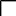 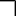 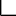 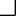 添付書類	戸籍謄本又は戸籍抄本